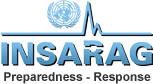 CURRENT SITUATIONCURRENT SITUATIONCURRENT SITUATIONCURRENT SITUATIONDisaster type:Disaster type:Disaster type:Date & time of event:Date & time of event:Date & time of event:Estimated size & scope:Estimated size & scope:Estimated size & scope:Missing:Missing:Missing:Fatalities:Fatalities:Fatalities:Injured:Injured:Injured:Displaced:Displaced:Displaced:Local emergency services:Local emergency services:PolicePoliceStatus:Local emergency services:Local emergency services:FireFireStatus:Local emergency services:Local emergency services:AmbulanceAmbulanceStatus: